The Department of Infrastructure and Regional Development (the Department) is collecting this information for the purposes of assessing your application under the Motor Vehicle Standards Act 1989 and Motor Vehicle Standards Regulations 1989. The Department will use this information to assist in deciding your application and informing compliance activities.  Information may be disclosed to the Australian Customs and Border Protection Service; Australian Competition and Consumer Commission; state and territory consumer protection agencies; federal, state and territory law enforcement agencies; and state and territory vehicle registration authorities.  The Department is not likely to disclose personal information to overseas recipients.Failure to provide the requested information may result in the Department being unable to assess the application, or the application being refused.The Department’s on-line privacy policy contains information regarding complaint handling processes and how to access and/or seek correction of personal information held by the Department. The Privacy Officer can be contacted on (02) 6274 6495.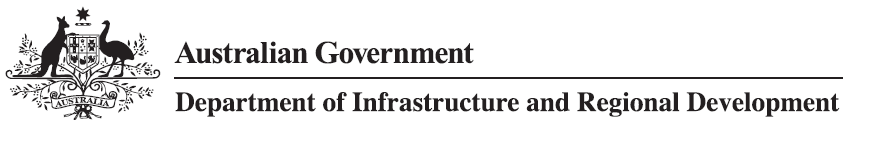 PARTICIPANT REGISTRATION FORM PARTICIPANT REGISTRATION FORM PARTICIPANT REGISTRATION FORM The Registered Automotive Workshop (RAW) SchemeThe Registered Automotive Workshop (RAW) SchemeThe Registered Automotive Workshop (RAW) SchemeThe Registered Automotive Workshop (RAW) SchemeThe Registered Automotive Workshop (RAW) SchemeThe Registered Automotive Workshop (RAW) SchemeThe Registered Automotive Workshop (RAW) SchemeThe Registered Automotive Workshop (RAW) SchemeThe Registered Automotive Workshop (RAW) SchemeThe Registered Automotive Workshop (RAW) SchemeThe Registered Automotive Workshop (RAW) SchemeAn ASIC check will be performed to ensure that the Company is properly registered before the Department will approve your application.An ASIC check will be performed to ensure that the Company is properly registered before the Department will approve your application.An ASIC check will be performed to ensure that the Company is properly registered before the Department will approve your application.An ASIC check will be performed to ensure that the Company is properly registered before the Department will approve your application.An ASIC check will be performed to ensure that the Company is properly registered before the Department will approve your application.An ASIC check will be performed to ensure that the Company is properly registered before the Department will approve your application.An ASIC check will be performed to ensure that the Company is properly registered before the Department will approve your application.An ASIC check will be performed to ensure that the Company is properly registered before the Department will approve your application.An ASIC check will be performed to ensure that the Company is properly registered before the Department will approve your application.An ASIC check will be performed to ensure that the Company is properly registered before the Department will approve your application.An ASIC check will be performed to ensure that the Company is properly registered before the Department will approve your application.An ASIC check will be performed to ensure that the Company is properly registered before the Department will approve your application.An ASIC check will be performed to ensure that the Company is properly registered before the Department will approve your application.An ASIC check will be performed to ensure that the Company is properly registered before the Department will approve your application.1. This section is to be completed by the Company Delegate Your Reference for this document. 1. This section is to be completed by the Company Delegate Your Reference for this document. 1. This section is to be completed by the Company Delegate Your Reference for this document. 1. This section is to be completed by the Company Delegate Your Reference for this document. 1. This section is to be completed by the Company Delegate Your Reference for this document. 1. This section is to be completed by the Company Delegate Your Reference for this document. 1. This section is to be completed by the Company Delegate Your Reference for this document. 1. This section is to be completed by the Company Delegate Your Reference for this document. Company NameFull NameFull NameFull NameFull NameFull NameFull NameFull NameFull NameFull NameFull NameFull NameFull NameTrading NamePosition in CompanyPosition in CompanyPosition in CompanyPosition in CompanyPosition in CompanyPosition in CompanyPosition in CompanyPosition in CompanyPosition in CompanyPosition in CompanyPosition in CompanyPosition in CompanyABN  (11 digits)  * This must be an ACN based ABNEmailEmailEmailEmailEmailEmailEmailEmailEmailEmailEmailEmailMailing AddressPhonePhonePhoneFaxFaxFax(   )(   )(   )(   )(   )(   )(   )(   )(   )MobileMobileMobileDateDateDatePostcodeSignatureSignatureSignatureSignatureSignatureSignatureSignatureSignatureSignatureSignatureSignatureSignatureCountry2. This section is optional. The Signatory will be appointed by the Company Delegate.2. This section is optional. The Signatory will be appointed by the Company Delegate.2. This section is optional. The Signatory will be appointed by the Company Delegate.2. This section is optional. The Signatory will be appointed by the Company Delegate.2. This section is optional. The Signatory will be appointed by the Company Delegate.2. This section is optional. The Signatory will be appointed by the Company Delegate.2. This section is optional. The Signatory will be appointed by the Company Delegate.2. This section is optional. The Signatory will be appointed by the Company Delegate.2. This section is optional. The Signatory will be appointed by the Company Delegate.2. This section is optional. The Signatory will be appointed by the Company Delegate.2. This section is optional. The Signatory will be appointed by the Company Delegate.COMPANY SIGNATORY is appointed by a Company Delegate. The signatory will be able to deal with the Department and must hold a key personnel function within the company.COMPANY SIGNATORY is appointed by a Company Delegate. The signatory will be able to deal with the Department and must hold a key personnel function within the company.COMPANY SIGNATORY is appointed by a Company Delegate. The signatory will be able to deal with the Department and must hold a key personnel function within the company.COMPANY SIGNATORY is appointed by a Company Delegate. The signatory will be able to deal with the Department and must hold a key personnel function within the company.COMPANY SIGNATORY is appointed by a Company Delegate. The signatory will be able to deal with the Department and must hold a key personnel function within the company.COMPANY SIGNATORY is appointed by a Company Delegate. The signatory will be able to deal with the Department and must hold a key personnel function within the company.COMPANY SIGNATORY is appointed by a Company Delegate. The signatory will be able to deal with the Department and must hold a key personnel function within the company.COMPANY SIGNATORY is appointed by a Company Delegate. The signatory will be able to deal with the Department and must hold a key personnel function within the company.COMPANY SIGNATORY is appointed by a Company Delegate. The signatory will be able to deal with the Department and must hold a key personnel function within the company.COMPANY SIGNATORY is appointed by a Company Delegate. The signatory will be able to deal with the Department and must hold a key personnel function within the company.COMPANY SIGNATORY is appointed by a Company Delegate. The signatory will be able to deal with the Department and must hold a key personnel function within the company.AS ABOVEAS ABOVEAS ABOVEFull NamePosition in CompanyPosition in CompanyPosition in CompanyPosition in CompanyPosition in CompanyPosition in CompanyPosition in CompanyPosition in CompanyPosition in CompanyPosition in CompanyPosition in CompanyPosition in CompanyMailing AddressEmailEmailEmailEmailEmailEmailEmailEmailEmailEmailEmailEmailPhonePhonePhonePhonePhoneFaxFaxFaxFaxFaxPostcode(   )(   )(   )(   )(   )(   )(   )(   )(   )(   )CountryMobileMobileSignatureDateDateDateDateDateDateDateDateDateDateDateDateDateDateAddress for Lodgement and EnquiriesAddress for Lodgement and EnquiriesThis form is to be sent by mail, email  or facsimile to:This form is to be sent by mail, email  or facsimile to:Department of Infrastructure and Regional DevelopmentDepartment of Infrastructure and Regional DevelopmentThe Administrator of Vehicle StandardsVehicle Safety StandardsGPO Box 594Canberra   ACT 2601 Phone: 	02 6274 7297Fax:	02 6245 4380Email:	raws.info@infrastructure.gov.auThe Department will contact you via emailPLEASE RETAIN A COPY OF THIS FORM FOR YOUR COMPANY RECORDSPLEASE RETAIN A COPY OF THIS FORM FOR YOUR COMPANY RECORDSInternet:	http://raws.infrastructure.gov.au/Internet:	http://raws.infrastructure.gov.au/